 French Year Plan) 2009-10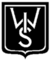 Year 8 (3 period groups)Target – end chapterDeadlineAssessmentReports/Dates9 (Encore Tric 1)Mmm – c’est bon ça !9 OctCh9 week beginning 12 OctHalf term holiday 17-25 OctHalf term holiday 17-25 OctHalf term holiday 17-25 OctHalf term holiday 17-25 Oct10 (Encore Tric 1)Amuse-toi bien! (start)Horizons Week 9-13 NovHorizons Week 9-13 NovHorizons Week 9-13 NovHorizons Week 9-13 Nov10 (Encore Tric 1)Amuse-toi bien! 4 DecCh10 week beginning 7 Dec 30 Nov Concern/Action reports begin - external1 (Encore Tric 2)En ville (start)Xmas hols 19 Dec-3 JanXmas hols 19 Dec-3 JanXmas hols 19 Dec-3 JanXmas hols 19 Dec-3 Jan1 (Encore Tric 2)En ville 5 FebCh1 week beginning 8 Feb13 Jan parents’ eveningCNY holiday 13-21 FebCNY holiday 13-21 FebCNY holiday 13-21 FebCNY holiday 13-21 Feb2On fait des projets2 AprCh1 week beginning 5 AprEaster hols 27 Mar-11 AprEaster hols 27 Mar-11 AprEaster hols 27 Mar-11 AprEaster hols 27 Mar-11 Apr3Au collège12 JunCh3 week beginning 15 JunEnquiry-based unit: Webquest – Le collège Victor Hugo: chasse au trésor (retrieving info from real school website)18 Apr strength + target reports begin10 Jun HMQ student conferences11 Jun STY student conferencesTerm ends 26 JuneTerm ends 26 JuneTerm ends 26 JuneTerm ends 26 June